Curriculum Vitae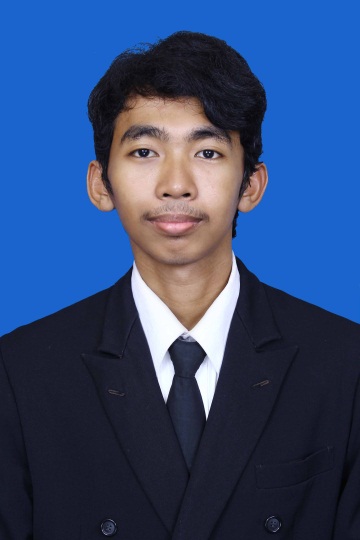 Data PribadiNama				: Aditya Fatkur PudyantoTempat, Tanggal lahir		: Klaten, 25 Agustus 1991Agama 			: IslamAlamat rumah        		: Dk./Ds. Jonggrangan, Klaten Utara, KlatenNomer telepon			: 085728948507 (mobile phone);Email				: aditz062@gmail.comRiwayat Pendidikan2010 sampai dengan 2014		: S1 Universitas Muhammadiyah Surakarta  2007 sampai dengan 2010 	: SMA Negeri 1 Ceper;  2004 sampai dengan 2007  	: SLTP Negeri  3 Klaten;1998 sampai dengan 2004 	: SD Negeri Karanganom Klaten Utara Riwayat Organisasi2011 sampai dengan 2013		: Ketua Canting 3D Animation 2011 sampai dengan 2012		: Ketua Bidang Minat Bakat Himpunan  Teknik Informatika2010 sampai dengan 2012		: Anggota Minat Bakat Forum Open Source  UMS2006 sampai dengan 2007		: Anggota OSIS di SMP N 3 KlatenData Kemampuan Design 	: Adobe Photoshop, Coreldraw, Adobe Illustrator, Inskape,  Blender 3d , Sketchup.Computer : Html, Css, java, MySQL         Demikian Curriculum Vitae ini saya buat dengan sebenar-benarnya, semoga dapat dipergunakan sebagaimana mestinya.                                                                                                Hormat saya,                                                                                             Aditya Fatkur P